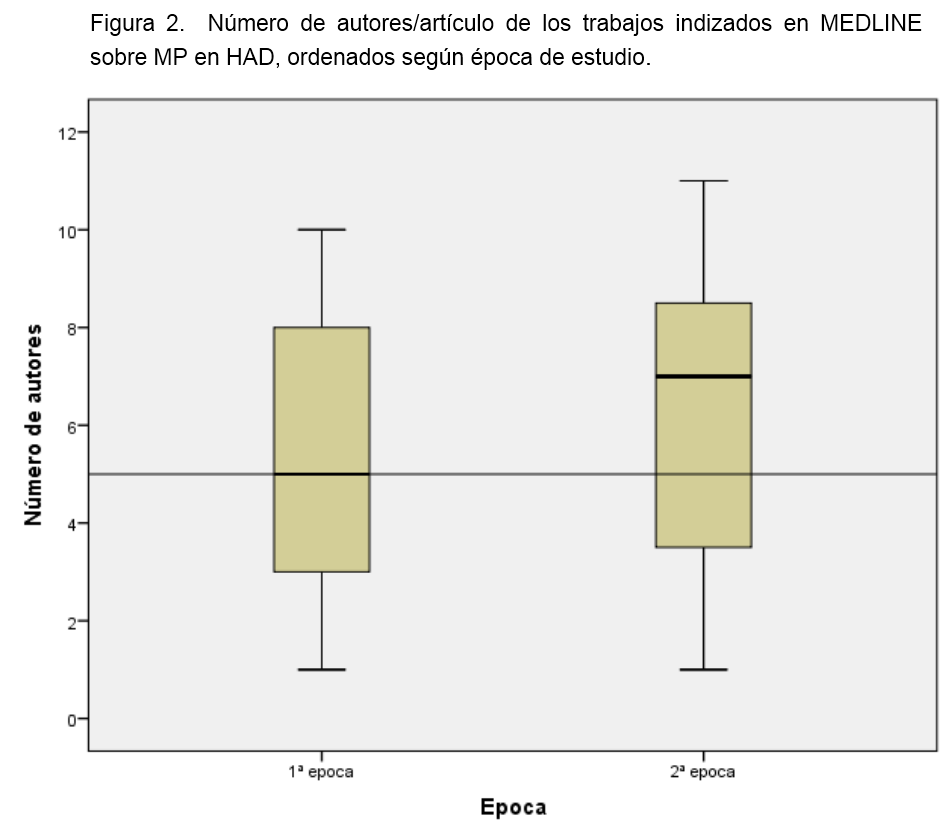 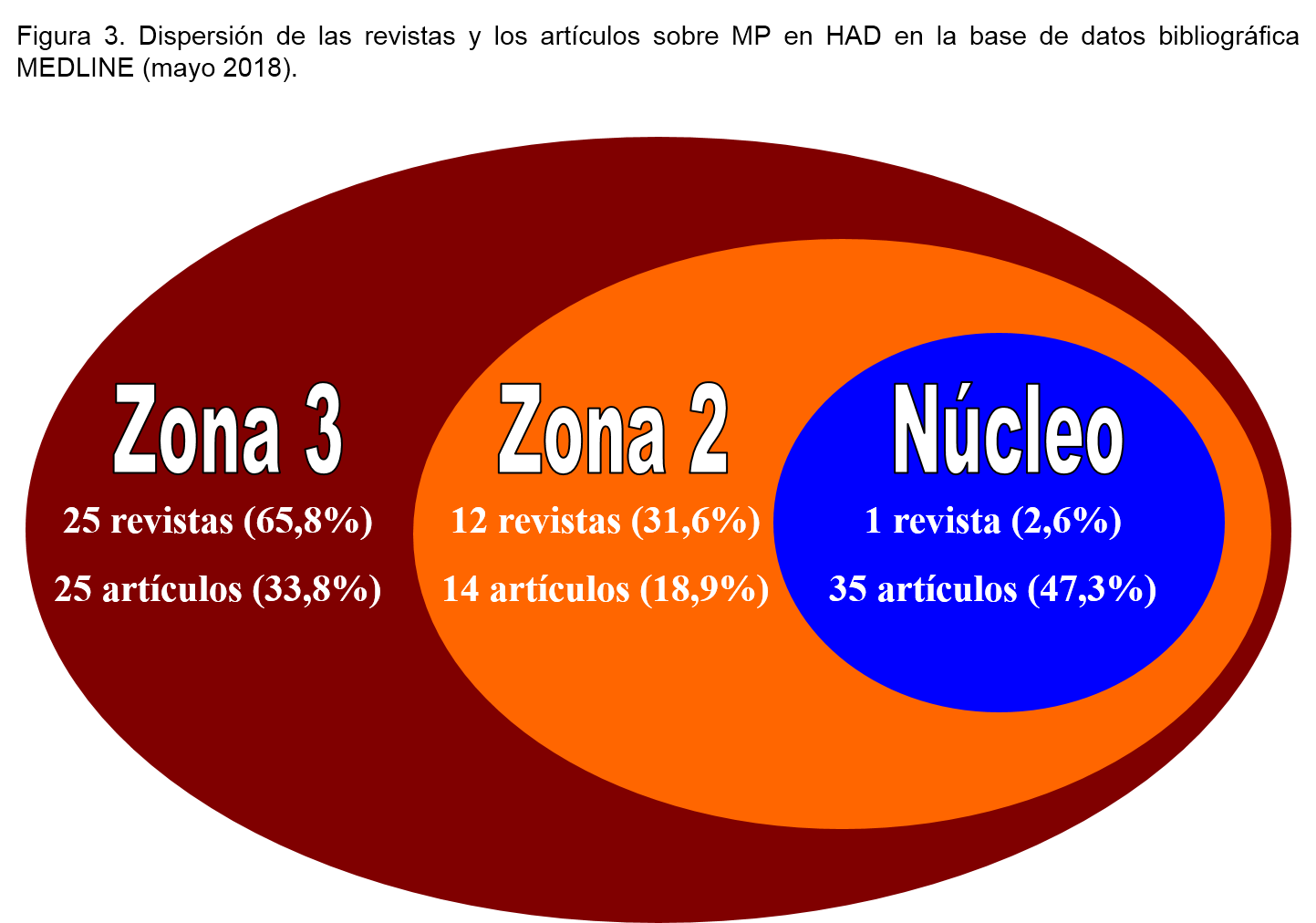 Tabla 1. Distribución por países de los trabajos indizados en MEDLINE sobre MP en HADa, ordenados según época de estudio.Tabla 1. Distribución por países de los trabajos indizados en MEDLINE sobre MP en HADa, ordenados según época de estudio.Tabla 1. Distribución por países de los trabajos indizados en MEDLINE sobre MP en HADa, ordenados según época de estudio.Tabla 1. Distribución por países de los trabajos indizados en MEDLINE sobre MP en HADa, ordenados según época de estudio.Tabla 1. Distribución por países de los trabajos indizados en MEDLINE sobre MP en HADa, ordenados según época de estudio.País1ª época1994 a 20031ª época1994 a 20032ª época2004 a 20182ª época2004 a 2018Paísnum%num%Japón2533,81216,2Francia45,4912,2Australia56,811,4Canadá00,034,1España11,422,7EE.UU. 00,034,1Reino Unido11,422,7a Se presentan los países con 3 o más publicacionesTabla 2. Distribución por idiomas de los trabajos indizados en MEDLINE sobre MP en HAD, ordenados según época de estudio.Tabla 2. Distribución por idiomas de los trabajos indizados en MEDLINE sobre MP en HAD, ordenados según época de estudio.Tabla 2. Distribución por idiomas de los trabajos indizados en MEDLINE sobre MP en HAD, ordenados según época de estudio.Tabla 2. Distribución por idiomas de los trabajos indizados en MEDLINE sobre MP en HAD, ordenados según época de estudio.Tabla 2. Distribución por idiomas de los trabajos indizados en MEDLINE sobre MP en HAD, ordenados según época de estudio.Idioma1ª época1994 a 20031ª época1994 a 20032ª época2004 a 20182ª época2004 a 2018Idiomanum%num%Japonés2565,81130,6Inglés821,11952,8Francés37,9411,1Español12,634,1Sueco12,600,0Tabla 3.Revistas que han publicado 2 o más artículos, indizados en MEDLINE, sobre MP en HAD.Tabla 3.Revistas que han publicado 2 o más artículos, indizados en MEDLINE, sobre MP en HAD.Tabla 3.Revistas que han publicado 2 o más artículos, indizados en MEDLINE, sobre MP en HAD.Tabla 3.Revistas que han publicado 2 o más artículos, indizados en MEDLINE, sobre MP en HAD.Tabla 3.Revistas que han publicado 2 o más artículos, indizados en MEDLINE, sobre MP en HAD.Tabla 3.Revistas que han publicado 2 o más artículos, indizados en MEDLINE, sobre MP en HAD.Tabla 3.Revistas que han publicado 2 o más artículos, indizados en MEDLINE, sobre MP en HAD.Abreviatura de la revistaf0%FI(JCR)Q(JCR)SJRQ(SJR)Gan To Kagaku Ryoho3547,3------------Aust J Adv Nurs22,70,511Q40,299Q2Pediatr Blood Cancer22,72,646Q31,338Q1f0 = Número de artículos publicados; FI(JCR) = Factor de Impacto según la base de datos Journal Citation Report para 2017;  Q(JCR) = Cuartil según la mejor posición que ocupa la revista en cualquier categoría en la base de datos Journal Citation Report; SJR = Indicador Scimago Journal Rank para 2017; Q(SJR) = Cuartil según la mejor posición que ocupa la revista en cualquier categoría en la base de datos Scimago Journal & Country Rank.f0 = Número de artículos publicados; FI(JCR) = Factor de Impacto según la base de datos Journal Citation Report para 2017;  Q(JCR) = Cuartil según la mejor posición que ocupa la revista en cualquier categoría en la base de datos Journal Citation Report; SJR = Indicador Scimago Journal Rank para 2017; Q(SJR) = Cuartil según la mejor posición que ocupa la revista en cualquier categoría en la base de datos Scimago Journal & Country Rank.f0 = Número de artículos publicados; FI(JCR) = Factor de Impacto según la base de datos Journal Citation Report para 2017;  Q(JCR) = Cuartil según la mejor posición que ocupa la revista en cualquier categoría en la base de datos Journal Citation Report; SJR = Indicador Scimago Journal Rank para 2017; Q(SJR) = Cuartil según la mejor posición que ocupa la revista en cualquier categoría en la base de datos Scimago Journal & Country Rank.f0 = Número de artículos publicados; FI(JCR) = Factor de Impacto según la base de datos Journal Citation Report para 2017;  Q(JCR) = Cuartil según la mejor posición que ocupa la revista en cualquier categoría en la base de datos Journal Citation Report; SJR = Indicador Scimago Journal Rank para 2017; Q(SJR) = Cuartil según la mejor posición que ocupa la revista en cualquier categoría en la base de datos Scimago Journal & Country Rank.f0 = Número de artículos publicados; FI(JCR) = Factor de Impacto según la base de datos Journal Citation Report para 2017;  Q(JCR) = Cuartil según la mejor posición que ocupa la revista en cualquier categoría en la base de datos Journal Citation Report; SJR = Indicador Scimago Journal Rank para 2017; Q(SJR) = Cuartil según la mejor posición que ocupa la revista en cualquier categoría en la base de datos Scimago Journal & Country Rank.f0 = Número de artículos publicados; FI(JCR) = Factor de Impacto según la base de datos Journal Citation Report para 2017;  Q(JCR) = Cuartil según la mejor posición que ocupa la revista en cualquier categoría en la base de datos Journal Citation Report; SJR = Indicador Scimago Journal Rank para 2017; Q(SJR) = Cuartil según la mejor posición que ocupa la revista en cualquier categoría en la base de datos Scimago Journal & Country Rank.f0 = Número de artículos publicados; FI(JCR) = Factor de Impacto según la base de datos Journal Citation Report para 2017;  Q(JCR) = Cuartil según la mejor posición que ocupa la revista en cualquier categoría en la base de datos Journal Citation Report; SJR = Indicador Scimago Journal Rank para 2017; Q(SJR) = Cuartil según la mejor posición que ocupa la revista en cualquier categoría en la base de datos Scimago Journal & Country Rank.Tabla 4. Distribución de los  Medical Subject Headings utilizados 10 o más veces en la indización de los artículos indizados en MEDLINE, sobre MP en HAD, ordenados según época de estudioTabla 4. Distribución de los  Medical Subject Headings utilizados 10 o más veces en la indización de los artículos indizados en MEDLINE, sobre MP en HAD, ordenados según época de estudioTabla 4. Distribución de los  Medical Subject Headings utilizados 10 o más veces en la indización de los artículos indizados en MEDLINE, sobre MP en HAD, ordenados según época de estudioTabla 4. Distribución de los  Medical Subject Headings utilizados 10 o más veces en la indización de los artículos indizados en MEDLINE, sobre MP en HAD, ordenados según época de estudioTabla 4. Distribución de los  Medical Subject Headings utilizados 10 o más veces en la indización de los artículos indizados en MEDLINE, sobre MP en HAD, ordenados según época de estudioMeSHMedical Subject Headings1ª época1994 a 20031ª época1994 a 20032ª época2003 a 20182ª época2003 a 2018MeSHMedical Subject Headingsnúm.%núm.%Home Care Services, Hospital-Based3014,62212,1Home Infusion Therapy2210,763,3Antineoplastic Combined Chemotherapy Protocols167,8126,6Neoplasms94,4116,0Ambulatory Care62,9147,7Quality of Life31,5126,6Antineoplastic Agents73,463,3Parenteral Nutrition, Home62,942,2Colorectal Neoplasms52,452,7